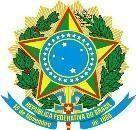 MINISTÉRIO DA EDUCAÇÃO INSTITUTO FEDERAL DO ESPÍRITO SANTO CAMPUS PIÚMA MINUTA DE AVISO DE DISPENSA ELETRÔNICA Nº 23/2022 (Processo Administrativo n.° 23185.0001343/2022-90) Torna-se público que o IFES – Campus Piúma, por meio da Coordenadoria de Licitações e Compras, realizará Dispensa Eletrônica, com critério de julgamento menor preço, na hipótese do art. 75, inciso II, nos termos da Lei nº 14.133, de 1º de abril de 2021, da Instrução Normativa SEGES/ME nº 67/2021 e demais legislação aplicável. Data da sessão: 27/09/2022 Link: https://www.gov.br/compras/pt-br/ e https://pncp.gov.br/ Horário da Fase de Lances: 8:00 às 14:00 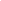 1. OBJETO DA CONTRATAÇÃO DIRETA 1.1. O objeto da presente dispensa é a escolha da proposta mais vantajosa para a Contratação de empresa para fornecimento de tinta e materiais hidráulicos para o Ifes Campus Piúma conforme especificações, condições, quantidades e exigências estabelecidas neste instrumento.1.2. A contratação será dividida em itens, conforme tabela constante abaixo. 1.2.1. Havendo mais de item ou lote faculta-se ao fornecedor a participação em quantos forem de seu interesse. Entretanto, optando-se por participar de um lote, deve o fornecedor enviar proposta para todos os itens que o compõem. 1.3. O critério de julgamento adotado será o menor preço, observadas as exigências contidas neste Aviso de Contratação Direta e seus Anexos quanto às especificações do objeto. PARTICIPAÇÃO NA DISPENSA ELETRÔNICA. A participação nesta dispensa eletrônica se dará mediante Sistema de Dispensa Eletrônica integrante do Sistema de Compras do Governo Federal – Comprasnet 4.0, 	disponível 	no 	endereço 	eletrônico https://www.comprasnet.gov.br/seguro/loginPortal.asp. Os fornecedores deverão atender aos procedimentos previstos no Manual do Sistema de Dispensa Eletrônica, disponível no Portal de Compras do Governo Federal, para acesso ao sistema e operacionalização. O fornecedor é o responsável por qualquer transação efetuada diretamente ou por seu representante no Sistema de Dispensa Eletrônica, não cabendo ao provedor do Sistema ou ao órgão entidade promotor do procedimento a responsabilidade por eventuais danos decorrentes de uso indevido da senha, ainda que por terceiros não autorizados. Não poderão participar desta dispensa os fornecedores: que não atendam às condições deste Aviso de Contratação Direta e seu(s) anexo(s); estrangeiros que não tenham representação legal no Brasil com poderes expressos para receber citação e responder administrativa ou judicialmente; que se enquadrem nas seguintes vedações: autor do anteprojeto, do projeto básico ou do projeto executivo, pessoa física ou jurídica, quando a contratação versar sobre obra, serviços ou fornecimento de bens a ele relacionados; empresa, isoladamente ou em consórcio, responsável pela elaboração do projeto básico ou do projeto executivo, ou empresa da qual o autor do projeto seja dirigente, gerente, controlador, acionista ou detentor de mais de 5% (cinco por cento) do capital com direito a voto, responsável técnico ou subcontratado, quando a contratação versar sobre obra, serviços ou fornecimento de bens a ela necessários; pessoa física ou jurídica que se encontre, ao tempo da contratação, impossibilitada de contratar em decorrência de sanção que lhe foi imposta; aquele que mantenha vínculo de natureza técnica, comercial, econômica, financeira, trabalhista ou civil com dirigente do órgão ou entidade contratante ou com agente público que desempenhe função na licitação ou atue na fiscalização ou na gestão do contrato, ou que deles seja cônjuge, companheiro ou parente em linha reta, colateral ou por afinidade, até o terceiro grau; empresas controladoras, controladas ou coligadas, nos termos da Lei nº 6.404, de 15 de dezembro de 1976, concorrendo entre si; pessoa física ou jurídica que, nos 5 (cinco) anos anteriores à divulgação do aviso, tenha sido condenada judicialmente, com trânsito em julgado, por exploração de trabalho infantil, por submissão de trabalhadores a condições análogas às de escravo ou por contratação de adolescentes nos casos vedados pela legislação trabalhista Equiparam-se aos autores do projeto as empresas integrantes do mesmo grupo econômico; aplica-se o disposto na alínea “c” também ao fornecedor que atue em substituição a outra pessoa, física ou jurídica, com o intuito de burlar a efetividade da sanção a ela aplicada, inclusive a sua controladora, controlada ou coligada, desde que devidamente comprovado o ilícito ou a utilização fraudulenta da personalidade jurídica do fornecedor; organizações da Sociedade Civil de Interesse Público - OSCIP, atuando nessa condição (Acórdão nº 746/2014-TCU-Plenário); e Será permitida a participação de cooperativas, desde que apresentem demonstrativo de atuação em regime cooperado, com repartição de receitas e despesas entre os cooperados e atendam ao art. 16 da Lei nº 14.133/21. Em sendo permitida a participação de cooperativas, serão estendidas a elas os benefícios previstos para as microempresas e empresas de pequeno porte quando elas atenderem ao disposto no art. 34 da Lei nº 11.488, de 15 de junho de 2007. 3. INGRESSO NA DISPENSA ELETRÔNICA E CADASTRAMENTO DA PROPOSTA INICIAL 3.1. O ingresso do fornecedor na disputa da dispensa eletrônica se dará com o cadastramento de sua proposta inicial, na forma deste item. 3.2. O fornecedor interessado, após a divulgação do aviso de contratação direta, encaminhará, exclusivamente por meio do Sistema de Dispensa Eletrônica, a proposta com a descrição do objeto ofertado, a marca do produto, quando for o caso, e o preço, até a data e o horário estabelecidos para abertura do procedimento. 3.2.1. A proposta também deverá conter declaração de que compreende a integralidade dos custos para atendimento dos direitos trabalhistas assegurados na Constituição Federal, nas leis trabalhistas, nas normas infralegais, nas convenções coletivas de trabalho e nos termos de ajustamento de conduta vigentes na data de entrega das propostas. 3.3. Todas as especificações do objeto contidas na proposta, em especial o preço, vinculam a Contratada. 3.4. Nos valores propostos estarão inclusos todos os custos operacionais, encargos previdenciários, trabalhistas, tributários, comerciais e quaisquer outros que incidam direta ou indiretamente na prestação dos serviços; 3.4.1. Os preços ofertados, tanto na proposta inicial, quanto na etapa de lances, serão de exclusiva responsabilidade do fornecedor, não lhe assistindo o direito de pleitear qualquer alteração, sob alegação de erro, omissão ou qualquer outro pretexto. 3.5. Se o regime tributário da empresa implicar o recolhimento de tributos em percentuais variáveis, a cotação adequada será a que corresponde à média dos efetivos recolhimentos da empresa nos últimos doze meses.  3.6. Independentemente do percentual de tributo inserido na planilha, no pagamento serão retidos na fonte os percentuais estabelecidos na legislação vigente. 3.7. A apresentação das propostas implica obrigatoriedade do cumprimento das disposições nelas contidas, em conformidade com o que dispõe o Termo de Referência, assumindo o proponente o compromisso de executar os serviços nos seus termos, bem como de fornecer os materiais, equipamentos, ferramentas e utensílios necessários, em quantidades e qualidades adequadas à perfeita execução contratual, promovendo, quando requerido, sua substituição. 3.8. Uma vez enviada a proposta no sistema, os fornecedores NÃO poderão retirá-la, substituí-la ou modificá-la; 3.9. 	No cadastramento da proposta inicial, o fornecedor deverá, também, assinalar “sim” ou “não” em campo próprio do sistema eletrônico, às seguintes declarações:  3.9.1. que inexistem fatos impeditivos para sua habilitação no certame, ciente da obrigatoriedade de declarar ocorrências posteriores; 3.9.2. que cumpre os requisitos estabelecidos no artigo 3° da Lei Complementar nº 123, de 2006, estando apto a usufruir do tratamento favorecido estabelecido em seus arts. 42 a 49. 3.9.3. que está ciente e concorda com as condições contidas no Aviso de Contratação Direta e seus anexos; 3.9.4. que assume a responsabilidade pelas transações que forem efetuadas no sistema, assumindo como firmes e verdadeiras; 3.9.5. que cumpre as exigências de reserva de cargos para pessoa com deficiência e para reabilitado da Previdência Social, de que trata o art. 93 da Lei nº 8.213/91. 3.9.6. que não emprega menor de 18 anos em trabalho noturno, perigoso ou insalubre e não emprega menor de 16 anos, salvo menor, a partir de 14 anos, na condição de aprendiz, nos termos do artigo 7°, XXXIII, da Constituição; 3.10. Fica facultado ao fornecedor, ao cadastrar sua proposta inicial, a parametrização de valor final mínimo, com o registro do seu lance final aceitável (menor preço ou maior desconto, conforme o caso). 3.10.1. Feita essa opção os lances serão enviados automaticamente pelo sistema, respeitados os limites cadastrados pelo fornecedor e o intervalo mínimo entre lances previsto neste aviso.  3.10.1.1. Sem prejuízo do disposto acima, os lances poderão ser enviados manualmente, na forma da seção respectiva deste Aviso de Contratação Direta; 3.10.2. O valor final mínimo poderá ser alterado pelo fornecedor durante a fase de disputa, desde que não assuma valor superior a lance já registrado por ele no sistema. 3.10.3. O valor mínimo parametrizado possui caráter sigiloso aos demais participantes do certame e para o órgão ou entidade contratante. Apenas os lances efetivamente enviados poderão ser conhecidos dos fornecedores na forma da seção seguinte deste Aviso. 4. FASE DE LANCES 4.1. A partir das 8 (oito) horas da data estabelecida neste Aviso de Contratação Direta, a sessão pública será automaticamente aberta pelo sistema para o envio de lances públicos e sucessivos, exclusivamente por meio do sistema eletrônico, sendo encerrado no horário de finalização de lances também já previsto neste aviso. 4.2. Iniciada a etapa competitiva, os fornecedores deverão encaminhar lances exclusivamente por meio de sistema eletrônico, sendo imediatamente informados do seu recebimento e do valor consignado no registro.  4.2.1. O lance deverá ser ofertado pelo valor unitário do item. 4.3. O fornecedor somente poderá oferecer valor inferior ou maior percentual de desconto em relação ao último lance por ele ofertado e registrado pelo sistema. 4.3.1. O fornecedor poderá oferecer lances sucessivos iguais ou superiores ao lance que esteja vencendo o certame, desde que inferiores ao menor por ele ofertado e registrado pelo sistema, sendo tais lances definidos como “lances intermediários” para os fins deste Aviso de Contratação Direta. 4.3.2. O intervalo mínimo de diferença de valores ou percentuais entre os lances, que incidirá tanto em relação aos lances intermediários quanto em relação ao que cobrir a melhor oferta é de 1% (um por cento ). 4.4. Havendo lances iguais ao menor já ofertado, prevalecerá aquele que for recebido e registrado primeiro no sistema. 4.5. Caso o fornecedor não apresente lances, concorrerá com o valor de sua proposta. 4.6. Durante o procedimento, os fornecedores serão informados, em tempo real, do valor do menor lance registrado, vedada a identificação do fornecedor. 4.7. Imediatamente após o término do prazo estabelecido para a fase de lances, haverá o seu encerramento, com o ordenamento e divulgação dos lances, pelo sistema, em ordem crescente de classificação. 4.7.1. O encerramento da fase de lances ocorrerá de forma automática pontualmente no horário indicado, sem qualquer possibilidade de prorrogação e não havendo tempo aleatório ou mecanismo similar. 5. JULGAMENTO DAS PROPOSTAS DE PREÇO 5.1. Encerrada a fase de lances, será verificada a conformidade da proposta classificada em primeiro lugar quanto à adequação do objeto e à compatibilidade do preço em relação ao estipulado para a contratação. 5.2. No caso de o preço da proposta vencedora estar acima do estimado pela Administração, poderá haver a negociação de condições mais vantajosas. 5.2.1. Neste caso, será encaminhada contraproposta ao fornecedor que tenha apresentado o melhor preço, para que seja obtida melhor proposta com preço compatível ao estimado pela Administração. 5.2.2. A negociação poderá ser feita com os demais fornecedores classificados, respeitada a ordem de classificação, quando o primeiro colocado, mesmo após a negociação, for desclassificado em razão de sua proposta permanecer acima do preço máximo definido para a contratação. 5.2.3. Em qualquer caso, concluída a negociação, o resultado será registrado na ata do procedimento da dispensa eletrônica. 5.3. Estando o preço compatível, será solicitado o envio da proposta e, se necessário, de documentos complementares, adequada ao último lance. 5.3.1. Além da documentação supracitada, o fornecedor com a melhor proposta deverá encaminhar planilha com indicação de custos, conforme modelo anexo, com os valores adequados à proposta vencedora. 5.4. O prazo de validade da proposta não será inferior a 90 (noventa) dias, a contar da data de sua apresentação. 5.5. Será desclassificada a proposta vencedora que:  5.5.1. contiver vícios insanáveis; 5.5.2. não obedecer às especificações técnicas pormenorizadas neste aviso ou em seus anexos; 5.5.3. apresentar preços inexequíveis ou permanecerem acima do preço máximo definido para a contratação; 5.5.4. não tiverem sua exequibilidade demonstrada, quando exigido pela Administração; 5.5.5. apresentar desconformidade com quaisquer outras exigências deste aviso ou seus anexos, desde que insanável. 5.6. Quando o fornecedor não conseguir comprovar que possui ou possuirá recursos suficientes para executar a contento o objeto, será considerada inexequível a proposta de preços ou menor lance que: 5.6.1. for insuficiente para a cobertura dos custos da contratação, apresente preços global ou unitários simbólicos, irrisórios ou de valor zero, incompatíveis com os preços dos insumos e salários de mercado, acrescidos dos respectivos encargos, ainda que o ato convocatório da dispensa não tenha estabelecido limites mínimos, exceto quando se referirem a materiais e instalações de propriedade do próprio fornecedor, para os quais ele renuncie a parcela ou à totalidade da remuneração. 5.6.2. apresentar um ou mais valores da planilha de custo que sejam inferiores àqueles fixados em instrumentos de caráter normativo obrigatório, tais como leis, medidas provisórias e convenções coletivas de trabalho vigentes. 5.7. Se houver indícios de inexequibilidade da proposta de preço, ou em caso da necessidade de esclarecimentos complementares, poderão ser efetuadas diligências, para que a empresa comprove a exequibilidade da proposta.   5.8. Para fins de análise da proposta quanto ao cumprimento das especificações do objeto, poderá ser colhida a manifestação escrita do setor requisitante do serviço ou da área especializada no objeto. 5.9. Se a proposta ou lance vencedor for desclassificado, será examinada a proposta ou lance subsequente, e, assim sucessivamente, na ordem de classificação. 5.10. Havendo necessidade, a sessão será suspensa, informando-se no “chat” a nova data e horário para a sua continuidade. 5.11. Encerrada a análise quanto à aceitação da proposta, se iniciará a fase de habilitação, observado o disposto neste Aviso de Contratação Direta.  6. HABILITAÇÃO 6.1. Os documentos a serem exigidos para fins de habilitação constam do ANEXO I – DOCUMENTAÇÃO EXIGIDA PARA HABILITAÇÃO deste aviso e serão solicitados do fornecedor mais bem classificado da fase de lances. 6.2. Como condição prévia ao exame da documentação de habilitação do fornecedor detentor da proposta classificada em primeiro lugar, será verificado o eventual descumprimento das condições de participação, especialmente quanto à existência de sanção que impeça a participação no certame ou a futura contratação, mediante a consulta aos seguintes cadastros: SICAF;   Cadastro Nacional de Empresas Inidôneas e Suspensas - CEIS, mantido pela Controladoria-Geral da União (www.portaldatransparencia.gov.br/ceis);   Cadastro Nacional de Condenações Cíveis por Atos de Improbidade Administrativa, mantido pelo Conselho Nacional de Justiça (www.cnj.jus.br/improbidade_adm/consultar_requerido.php).   Lista de Inidôneos mantida pelo Tribunal de Contas da União - TCU;  6.2.1. Para a consulta de fornecedores pessoa jurídica poderá haver a substituição das consultas das alíneas “b”, “c” e “d” acima pela Consulta Consolidada de Pessoa Jurídica do TCU (https://certidoesapf.apps.tcu.gov.br/) 6.2.2. A consulta aos cadastros será realizada em nome da empresa fornecedora e também de seu sócio majoritário, por força do artigo 12 da Lei n° 8.429, de 1992, que prevê, dentre as sanções impostas ao responsável pela prática de ato de improbidade administrativa, a proibição de contratar com o Poder Público, inclusive por intermédio de pessoa jurídica da qual seja sócio majoritário. 6.2.2.1. Caso conste na Consulta de Situação do Fornecedor a existência de Ocorrências Impeditivas Indiretas, o gestor diligenciará para verificar se houve fraude por parte das empresas apontadas no Relatório de Ocorrências Impeditivas Indiretas. 6.2.2.1.1. 	A tentativa de burla será verificada por meio dos vínculos societários, linhas de fornecimento similares, dentre outros. 	6.2.2.1.2. 	O 	fornecedor 	será 	convocado 	para 	manifestação previamente à sua desclassificação 6.2.3. Constatada a existência de sanção, o fornecedor será reputado inabilitado, por falta de condição de participação. 6.3. Caso atendidas as condições de participação, a habilitação dos fornecedores será verificada por meio do SICAF, nos documentos por ele abrangidos. 6.3.1. É dever do fornecedor atualizar previamente as comprovações constantes do SICAF para que estejam vigentes na data da abertura da sessão pública, ou encaminhar, quando solicitado, a respectiva documentação atualizada. 6.3.2. O descumprimento do subitem acima implicará a inabilitação do fornecedor, exceto se a consulta aos sítios eletrônicos oficiais emissores de certidões lograr êxito em encontrar a(s) certidão(ões) válida(s). 6.4. Havendo a necessidade de envio de documentos de habilitação complementares, necessários à confirmação daqueles exigidos neste Aviso de Contratação Direta e já apresentados, o fornecedor será convocado a encaminhá-los, em formato digital, após solicitação da Administração, sob pena de inabilitação. 6.5. Somente haverá a necessidade de comprovação do preenchimento de requisitos mediante apresentação dos documentos originais não-digitais quando houver dúvida em relação à integridade do documento digital. 6.6. O fornecedor enquadrado como microempreendedor individual que pretenda auferir os benefícios do tratamento diferenciado previstos na Lei Complementar n. 123, de 2006, estará dispensado (a) da prova de inscrição nos cadastros de contribuintes estadual e municipal e (b) da apresentação do balanço patrimonial e das demonstrações contábeis do último exercício. 6.7. O fornecedor provisoriamente vencedor em um item, que estiver concorrendo em outro item, ficará obrigado a comprovar os requisitos de habilitação cumulativamente, isto é, somando as exigências do item em que venceu às do item em que estiver concorrendo, e assim sucessivamente, sob pena de inabilitação, além da aplicação das sanções cabíveis. 6.7.1. Não havendo a comprovação cumulativa dos requisitos de habilitação, a inabilitação recairá sobre o(s) item(ns) de menor(es) valor(es) cuja retirada(s) seja(m) suficiente(s) para a habilitação do fornecedor nos remanescentes. 6.8. Havendo necessidade de analisar minuciosamente os documentos exigidos, a sessão será suspensa, sendo informada a nova data e horário para a sua continuidade. 6.9. Será inabilitado o fornecedor que não comprovar sua habilitação, seja por não apresentar quaisquer dos documentos exigidos, ou apresentá-los em desacordo com o estabelecido neste Aviso de Contratação Direta. 6.9.1. Na hipótese de o fornecedor não atender às exigências para a habilitação, o órgão ou entidade examinará a proposta subsequente e assim sucessivamente, na ordem de classificação, até a apuração de uma proposta que atenda às especificações do objeto e as condições de habilitação 6.10. Constatado o atendimento às exigências de habilitação, o fornecedor será habilitado. 7. CONTRATAÇÃO 7.1. Após a adjudicação e homologação, caso se conclua pela contratação, será firmado Termo de Contrato ou emitido instrumento equivalente (Nota de Empenho). 7.2. O adjudicatário terá o prazo de 2 (dois) dias úteis, contados a partir da data de sua convocação, para assinar o Termo de Contrato ou aceitar instrumento equivalente, Nota de Empenho, conforme o caso, sob pena de decair do direito à contratação, sem prejuízo das sanções previstas neste Aviso de Contratação Direta.  7.2.1. Alternativamente à convocação para comparecer perante o órgão ou entidade para a assinatura do Termo de Contrato, a Administração poderá encaminhá-lo para assinatura, mediante correspondência postal com aviso de recebimento (AR) ou meio eletrônico, para que seja assinado e devolvido no prazo de 2 (dois) dias, a contar da data de seu recebimento.  7.2.2. O prazo previsto para assinatura do contrato ou aceitação da nota de empenho ou instrumento equivalente poderá ser prorrogado 1 (uma) vez, por igual período, por solicitação justificada do adjudicatário e aceita pela Administração. 7.3. O Aceite da Nota de Empenho ou do instrumento equivalente, emitida à empresa adjudicada, implica no reconhecimento de que: 7.3.1. referida Nota está substituindo o contrato, aplicando-se à relação de negócios ali estabelecida as disposições da Lei nº 14.133, de 2021; 7.3.2. a contratada se vincula à sua proposta e às previsões contidas no Aviso de Contratação Direta e seus anexos; 7.3.3. a contratada reconhece que as hipóteses de rescisão são aquelas previstas nos artigos 137 e 138 da Lei nº 14.133/21 e reconhece os direitos da Administração previstos nos artigos 137 a 139 da mesma Lei. 7.4. O prazo de vigência da contratação é de 180 (cento e oitenta) dias prorrogável conforme previsão nos anexos a este Aviso de Contratação Direta.  7.5. Na assinatura do contrato ou do instrumento equivalente será exigida a comprovação das condições de habilitação e contratação consignadas neste aviso, que deverão ser mantidas pelo fornecedor durante a vigência do contrato. 8. SANÇÕES 8.1. Comete infração administrativa o fornecedor que cometer quaisquer das infrações previstas no art. 155 da Lei nº 14.133, de 2021, quais sejam:  8.1.1. dar causa à inexecução parcial do contrato; 8.1.2. dar causa à inexecução parcial do contrato que cause grave dano à Administração, ao funcionamento dos serviços públicos ou ao interesse coletivo; 8.1.3. dar causa à inexecução total do contrato; 8.1.4. deixar de entregar a documentação exigida para o certame; 8.1.5. não manter a proposta, salvo em decorrência de fato superveniente devidamente justificado; 8.1.6. não celebrar o contrato ou não entregar a documentação exigida para a contratação, quando convocado dentro do prazo de validade de sua proposta; 8.1.7.  ensejar o retardamento da execução ou da entrega do objeto da licitação sem motivo justificado; 8.1.8. apresentar declaração ou documentação falsa exigida para o certame ou prestar declaração falsa durante a dispensa eletrônica ou a execução do contrato; 8.1.9. fraudar a dispensa eletrônica ou praticar ato fraudulento na execução do contrato; 8.1.10.  comportar-se de modo inidôneo ou cometer fraude de qualquer natureza; 8.1.10.1. Considera-se comportamento inidôneo, entre outros, a declaração falsa quanto às condições de participação, quanto ao enquadramento como ME/EPP ou o conluio entre os fornecedores, em qualquer momento da dispensa, mesmo após o encerramento da fase de lances. 8.1.11.  praticar atos ilícitos com vistas a frustrar os objetivos deste certame. 8.1.12. praticar ato lesivo previsto no art. 5º da Lei nº 12.846, de 1º de agosto de 2013. 8.2. O fornecedor que cometer qualquer das infrações discriminadas nos subitens anteriores ficará sujeito, sem prejuízo da responsabilidade civil e criminal, às seguintes sanções: Advertência pela falta do subitem 8.1.1 deste Aviso de Contratação Direta, quando não se justificar a imposição de penalidade mais grave; Multa de 1 % (um por cento) sobre o valor estimado do(s) item(s) prejudicado(s) pela conduta do fornecedor, por qualquer das infrações dos subitens 8.1.1 a 8.1.12; Impedimento de licitar e contratar no âmbito da Administração Pública direta e indireta do ente federativo que tiver aplicado a sanção, pelo prazo máximo de 3 (três) anos, nos casos dos subitens 8.1.2 a 8.1.7 deste Aviso de Contratação Direta, quando não se justificar a imposição de penalidade mais grave; Declaração de inidoneidade para licitar ou contratar, que impedirá o responsável de licitar ou contratar no âmbito da Administração Pública direta e indireta de todos os entes federativos, pelo prazo mínimo de 3 (três) anos e máximo de 6 (seis) anos, nos casos dos subitens 8.1.8 a 8.1.12, bem como nos demais casos que justifiquem a imposição da penalidade mais grave; 8.3. Na aplicação das sanções serão considerados: a natureza e a gravidade da infração cometida; as peculiaridades do caso concreto; as circunstâncias agravantes ou atenuantes; os danos que dela provierem para a Administração Pública; a implantação ou o aperfeiçoamento de programa de integridade, conforme normas e orientações dos órgãos de controle. Se a multa aplicada e as indenizações cabíveis forem superiores ao valor de pagamento eventualmente devido pela Administração ao contratado, além da perda desse valor, a diferença será descontada da garantia prestada ou será cobrada judicialmente. A aplicação das sanções previstas neste Aviso de Contratação Direta, em hipótese alguma, a obrigação de reparação integral do dano causado à Administração Pública. A penalidade de multa pode ser aplicada cumulativamente com as demais sanções. Se, durante o processo de aplicação de penalidade, houver indícios de prática de infração administrativa tipificada pela Lei nº 12.846, de 1º de agosto de 2013, como ato lesivo à administração pública nacional ou estrangeira, cópias do processo administrativo necessárias à apuração da responsabilidade da empresa deverão ser remetidas à autoridade competente, com despacho fundamentado, para ciência e decisão sobre a eventual instauração de investigação preliminar ou Processo Administrativo de Responsabilização – PAR.  A apuração e o julgamento das demais infrações administrativas não consideradas como ato lesivo à Administração Pública nacional ou estrangeira nos termos da Lei nº 12.846, de 1º de agosto de 2013, seguirão seu rito normal na unidade administrativa. O processamento do PAR não interfere no seguimento regular dos processos administrativos específicos para apuração da ocorrência de danos e prejuízos à Administração Pública Federal resultantes de ato lesivo cometido por pessoa jurídica, com ou sem a participação de agente público.  A aplicação de qualquer das penalidades previstas realizar-se-á em processo administrativo que assegurará o contraditório e a ampla defesa ao fornecedor/adjudicatário, observando-se o procedimento previsto na Lei nº 14.133, de 2021, e subsidiariamente na Lei nº 9.784, de 1999. As sanções por atos praticados no decorrer da contratação estão previstas nos anexos a este Aviso. 9. DAS DISPOSIÇÕES GERAIS 9.1. O procedimento será divulgado no Comprasnet 4.0 e no Portal Nacional de Contratações Públicas - PNCP, e encaminhado automaticamente aos fornecedores registrados no Sistema de Registro Cadastral Unificado - Sicaf, por mensagem eletrônica, na correspondente linha de fornecimento que pretende atender. 9.2. No caso de todos os fornecedores restarem desclassificados ou inabilitados (procedimento fracassado), a Administração poderá: 9.2.1. republicar o presente aviso com uma nova data; 9.2.2. valer-se, para a contratação, de proposta obtida na pesquisa de preços que serviu de base ao procedimento, se houver, privilegiando-se os menores preços, sempre que possível, e desde que atendidas às condições de habilitação exigidas. 9.2.2.1. No caso do subitem anterior, a contratação será operacionalizada fora deste procedimento. 9.2.3. fixar prazo para que possa haver adequação das propostas ou da documentação de habilitação, conforme o caso. 9.3. As providências dos subitens 9.2.1 e 9.2.2 acima poderão ser utilizadas se não houver o comparecimento de quaisquer fornecedores interessados (procedimento deserto) 9.4. Havendo a necessidade de realização de ato de qualquer natureza pelos fornecedores, cujo prazo não conste deste Aviso de Contratação Direta, deverá ser atendido o prazo indicado pelo agente competente da Administração na respectiva notificação. 9.5. Caberá ao fornecedor acompanhar as operações, ficando responsável pelo ônus decorrente da perda do negócio diante da inobservância de quaisquer mensagens emitidas pela Administração ou de sua desconexão. 9.6. Não havendo expediente ou ocorrendo qualquer fato superveniente que impeça a realização do certame na data marcada, a sessão será automaticamente transferida para o primeiro dia útil subsequente, no mesmo horário anteriormente estabelecido, desde que não haja comunicação em contrário. 9.7. Os horários estabelecidos na divulgação deste procedimento e durante o envio de lances observarão o horário de Brasília-DF, inclusive para contagem de tempo e registro no Sistema e na documentação relativa ao procedimento. 9.8. No julgamento das propostas e da habilitação, a Administração poderá sanar erros ou falhas que não alterem a substância das propostas, dos documentos e sua validade jurídica, mediante despacho fundamentado, registrado em ata e acessível a todos, atribuindo-lhes validade e eficácia para fins de habilitação e classificação. 9.9. As normas disciplinadoras deste Aviso de Contratação Direta serão sempre interpretadas em favor da ampliação da disputa entre os interessados, desde que não comprometam o interesse da Administração, o princípio da isonomia, a finalidade e a segurança da contratação.  9.10. Os fornecedores assumem todos os custos de preparação e apresentação de suas propostas e a Administração não será, em nenhum caso, responsável por esses custos, independentemente da condução ou do resultado do processo de contratação. 9.11. Em caso de divergência entre disposições deste Aviso de Contratação Direta e de seus anexos ou demais peças que compõem o processo, prevalecerá as deste Aviso. 	9.12. 	Da sessão pública será divulgada Ata no sistema eletrônico. 9.13. Integram este Aviso de Contratação Direta, para todos os fins e efeitos, os seguintes anexos: 9.13.1. ANEXO I – Documentação exigida para Habilitação 9.13.2. ANEXO II - Termo de Referência; 9.13.3. ANEXO III – Modelo de Proposta Comercial. Piúma, 22 de setembro de 2022. ANDRÉ BATISTA DE SOUZA Diretor-Geral Substituto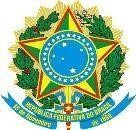 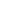 MINISTÉRIO DA EDUCAÇÃO INSTITUTO FEDERAL DO ESPÍRITO SANTO CAMPUS PIÚMA ANEXO I – DOCUMENTAÇÃO EXIGIDA PARA HABILITAÇÃO Habilitação jurídica:  no caso de empresário individual, inscrição no Registro Público de Empresas Mercantis, a cargo da Junta Comercial da respectiva sede; Em se tratando de Microempreendedor Individual – MEI: Certificado da Condição de Microempreendedor Individual - CCMEI, cuja aceitação ficará condicionada à verificação da autenticidade no sítio www.portaldoempreendedor.gov.br; No caso de sociedade empresária ou empresa individual de responsabilidade limitada - EIRELI: ato constitutivo, estatuto ou contrato social em vigor, devidamente registrado na Junta Comercial da respectiva sede, acompanhado de documento comprobatório de seus administradores; inscrição no Registro Público de Empresas Mercantis onde opera, com averbação no Registro onde tem sede a matriz, no caso de ser o participante sucursal, filial ou agência; No caso de sociedade simples: inscrição do ato constitutivo no Registro Civil das Pessoas Jurídicas do local de sua sede, acompanhada de prova da indicação dos seus administradores; decreto de autorização, em se tratando de sociedade empresária estrangeira em funcionamento no País; No caso de sociedade cooperativa: ata de fundação e estatuto social em vigor, com a ata da assembleia que o aprovou, devidamente arquivado na Junta Comercial ou inscrito no Registro Civil das Pessoas Jurídicas da respectiva sede, bem como o registro de que trata o art. 107 da Lei nº 5.764, de 1971. Os documentos acima deverão estar acompanhados de todas as alterações ou da consolidação respectiva. Regularidade fiscal, social e trabalhista: prova de inscrição no Cadastro Nacional de Pessoas Jurídicas ou no Cadastro de Pessoas Físicas, conforme o caso; prova de regularidade fiscal perante a Fazenda Nacional, mediante apresentação de certidão expedida conjuntamente pela Secretaria da Receita Federal do Brasil (RFB) e pela Procuradoria-Geral da Fazenda Nacional (PGFN), referente a todos os créditos tributários federais e à Dívida Ativa da União (DAU) por elas administrados, inclusive aqueles relativos à Seguridade Social, nos termos da Portaria Conjunta nº 1.751, de 02/10/2014, do Secretário da Receita Federal do Brasil e da Procuradora-Geral da Fazenda Nacional. prova de regularidade com o Fundo de Garantia do Tempo de Serviço (FGTS); prova de inexistência de débitos inadimplidos perante a Justiça do Trabalho, mediante a apresentação de certidão negativa ou positiva com efeito de negativa, nos termos do Título VII-A da Consolidação das Leis do Trabalho, aprovada pelo Decreto-Lei nº 5.452, de 1º de maio de 1943; prova de inscrição no cadastro de contribuintes estadual e  municipal, relativo ao domicílio ou sede do fornecedor, pertinente ao seu ramo de atividade e compatível com o objeto contratual;  Piúma - ES, 22 de setembro de 2022   __________________________ MARCELO FANTTINI POLESE Diretor-Geral MINISTÉRIO DA EDUCAÇÃO INSTITUTO FEDERAL DO ESPÍRITO SANTO  CAMPUS PIÚMA ANEXO II - TERMO DE REFERÊNCIA AQUISIÇÃO DE BENS COMUNS (Processo Administrativo n.° 23185.001343/2022-90) 1.  	DO OBJETO 1.1 Contratação de empresa para fornecimento de tinta e materiais hidráulicos para o Ifes Campus Piúma conforme especificações, condições, quantidades e exigências estabelecidas no Termo de Referência da contratação. 1.2 	A contratação será dividida em itens conforme o detalhamento do objeto abaixo. 2.  	DA JUSTIFICATIVA E OBJETIVO DA CONTRATAÇÃO 2.1 A presente aquisição é necessária para atender à solicitação do Corpo de Bombeiro na sinalização e adequação de nossas estruturas à prevenção e combate a incêndios em determinados e às demandas de manutenções prediais, uma vez que foram feitas algumas intervenções estruturais para atender o sistema de segurança no combate a incêndio de acordo com CBMES. Os materiais a serem adquiridos estão previstos no Plano Anual de Compras 2022. 2.2 O objetivo desta contratação é a aquisição de materiais necessários a sinalização dos extintores instalados em nossas estruturas a fim de atender as solicitações do Corpo de Bombeiro Militar do espirito Santo em atendimento as normas de segurança a prevenção e combate a incêndios, oferecendo um melhor conforto e segurança o público que circulam em nossos espaços. 3.  	DO DETALHAMENTO DO OBJETO DA CLASSIFICAÇÃO DO OBJETO 4.1 	O objeto que se pretende contratar se enquadra na categoria de BEM COMUM. 5.  	DA ENTREGA E CRITÉRIOS DE ACEITAÇÃO DO OBJETO 5.1 O prazo de entrega dos bens é de 20 (vinte) dias corridos, contados da entrega da Nota de Empenho e ordem de fornecimento emitida e encaminhado pela Administração ao respectivo endereço eletrônico da licitante informado na proposta durante o certame licitatório. 5.2 Os bens serão recebidos provisoriamente no prazo de 15 (quinze) dias, pelo(a) responsável de acompanhamento e fiscalização do contrato, para efeito de posterior verificação de sua conformidade com as especificações constantes neste Termo de Referência e na proposta. 5.3 Os bens poderão ser rejeitados, no todo ou em parte, quando em desacordo com as especificações constantes neste Termo de Referência e na proposta, devendo ser substituídos no prazo de 10 (dez) dias, a contar da notificação da contratada, às suas custas, sem prejuízo da aplicação das penalidades. 5.4 Os bens serão recebidos definitivamente no prazo de 15 (quinze) dias, contados do recebimento provisório, após a verificação da qualidade e quantidade do material e consequente aceitação mediante termo circunstanciado. 5.4.1 Na hipótese de a verificação a que se refere o subitem anterior não ser procedida dentro do prazo fixado, reputar-se-á como realizada, consumando-se o recebimento definitivo no dia do esgotamento do prazo. 5.5 	O recebimento provisório ou definitivo do objeto não exclui a responsabilidade da contratada pelos prejuízos resultantes da incorreta execução do contrato. 5.6 Os itens entregues terão ou observarão as seguintes condições: Os produtos que possuírem validade deverão apresentar no mínimo de 70% (setenta por cento) do indicado pelo produtor, contados a partir da entrega provisória. Prestação de garantia de FABRICAÇÃO de no mínimo 3 (três) anos. As despesas e os procedimentos referente ao envio do produto à assistência técnica, para reparomanutenção-verificação, bem como os de retorno ao Ifes Piúma será por conta e risco da fabricante, caso o fabricante não forneça o serviço, ou se recuse a realização nestes termos, a responsabilidade será do fornecedor/contratado do objeto. 6.  DAS OBRIGAÇÕES DA CONTRATANTE 6.1 	São obrigações da Contratante: 6.1.1 	receber o objeto no prazo e condições estabelecidas no Edital e seus anexos; 6.1.2 verificar minuciosamente, no prazo fixado, a conformidade dos bens recebidos provisoriamente com as especificações constantes do Edital e da proposta, para fins de aceitação e recebimento definitivo; 6.1.3 comunicar à Contratada, por escrito, sobre imperfeições, falhas ou irregularidades verificadas no objeto fornecido, para que seja substituído, reparado ou corrigido; 6.1.4 acompanhar e fiscalizar o cumprimento das obrigações da Contratada, através de comissão/servidor especialmente designado; 6.1.5 efetuar o pagamento à Contratada no valor correspondente ao fornecimento do objeto, no prazo e forma estabelecidos no Edital e seus anexos; 6.2 A Administração não responderá por quaisquer compromissos assumidos pela Contratada com terceiros, ainda que vinculados à execução do presente Termo de Contrato, bem como por qualquer dano causado a terceiros em decorrência de ato da Contratada, de seus empregados, prepostos ou subordinados. 7.  DAS OBRIGAÇÕES DA CONTRATADA 7.1 A Contratada deve cumprir todas as obrigações constantes no Edital, seus anexos e sua proposta, assumindo como exclusivamente seus os riscos e as despesas decorrentes da boa e perfeita execução do objeto e, ainda: 7.1.1 efetuar a entrega do objeto em perfeitas condições, conforme especificações, prazo e local constantes no Termo de Referência e seus anexos, acompanhado da respectiva nota fiscal, na qual constarão as indicações referentes a: marca, fabricante, modelo, procedência e prazo de garantia ou validade. 7.1.1.2 O objeto deve estar acompanhado do manual do usuário, MANUTENÇÃO PREVENTIVA E CORRETIVA, com uma versão em português e da relação da rede de assistência técnica autorizada; 7.1.2 responsabilizar-se pelos vícios e danos decorrentes do objeto, de acordo com os artigos 12, 13 e 17 a 27, do Código de Defesa do Consumidor (Lei nº 8.078, de 1990); 7.1.3 substituir, reparar ou corrigir, às suas expensas, no prazo fixado neste Termo de Referência, o objeto com avarias ou defeitos; 7.1.4 comunicar à Contratante, no prazo máximo de 24 (vinte e quatro) horas que antecede a data da entrega, os motivos que impossibilitem o cumprimento do prazo previsto, com a devida comprovação; 7.1.5 manter, durante toda a execução do contrato, em compatibilidade com as obrigações assumidas, todas as condições de habilitação e qualificação exigidas na licitação; DA SUBCONTRATAÇÃO 8.1 	Não será admitida a subcontratação do objeto licitatório. 9.  DA ALTERAÇÃO SUBJETIVA 9.1 É admissível a fusão, cisão ou incorporação da contratada com/em outra pessoa jurídica, desde que sejam observados pela nova pessoa jurídica todos os requisitos de habilitação exigidos na licitação original; sejam mantidas as demais cláusulas e condições do contrato; não haja prejuízo à execução do objeto pactuado e haja a anuência expressa da Administração à continuidade do contrato. 10.  DO CONTROLE E FISCALIZAÇÃO DA EXECUÇÃO Nos termos do art. 117 Lei nº 14.133, de 2021, será designado representante para acompanhar e fiscalizar a entrega dos bens, anotando em registro próprio todas as ocorrências relacionadas com a execução e determinando o que for necessário à regularização de falhas ou defeitos observados. 10.1 A fiscalização de que trata este item não exclui nem reduz a responsabilidade da Contratada, inclusive perante terceiros, por qualquer irregularidade, ainda que resultante de imperfeições técnicas ou vícios redibitórios, e, na ocorrência desta, não implica em corresponsabilidade da Administração ou de seus agentes e prepostos, de conformidade com o art. 120 da Lei nº 14.133, de 2021. 10.3 O representante da Administração anotará em registro próprio todas as ocorrências relacionadas com a execução do contrato, indicando dia, mês e ano, bem como o nome dos funcionários eventualmente envolvidos, determinando o que for necessário à regularização das falhas ou defeitos observados e encaminhando os apontamentos à autoridade competente para as providências cabíveis. 11.  DO PAGAMENTO (submeter ao financeiro) 11.1 O pagamento será realizado no prazo máximo de até 30 (trinta) dias, contados a partir do recebimento definitivo dos itens constantes de Nota Fiscal ou Fatura, através de ordem bancária, para crédito em banco, agência e conta corrente indicados pelo contratado. 11.2 Considera-se ocorrido o recebimento da nota fiscal ou fatura no momento em que o órgão contratante atestar a execução do objeto do contrato. 11.3 A Nota Fiscal ou Fatura deverá ser obrigatoriamente acompanhada da comprovação da regularidade fiscal, constatada por meio de consulta on-line ao SICAF ou, na impossibilidade de acesso ao referido Sistema, mediante consulta aos sítios eletrônicos oficiais ou à documentação mencionada nos incisos I a V do art. 68 da Lei nº 14.133, de 2021. 11.4 	Constatando-se, junto ao SICAF, a situação de irregularidade do fornecedor contratado, deverão ser tomadas as providências previstas no art. 31 da Instrução Normativa nº 3, de 26 de abril de 2018. 11.5 Nos casos de contratações que venha a se enquadrar nos termos do art. 20 da IN SEGES Nº 67, DE 08 DE JULHO DE 2021, será somente exigido das pessoas jurídicas a comprovação da regularidade fiscal federal, social e trabalhista e, das pessoas físicas, a quitação com a Fazenda Nacional. 11.6 Havendo erro na apresentação da Nota Fiscal ou dos documentos pertinentes à contratação, ou, ainda, circunstância que impeça a liquidação da despesa, como, por exemplo, obrigação financeira pendente, decorrente de penalidade imposta ou inadimplência, o pagamento ficará sobrestado até que a Contratada providencie as medidas saneadoras. Nesta hipótese, o prazo para pagamento iniciar-se-á após a comprovação da regularização da situação, não acarretando qualquer ônus para a Contratante. 11.7 Será considerada data do pagamento o dia em que constar como emitida a ordem bancária para pagamento. 11.8 Antes de cada pagamento à contratada, será realizada consulta ao SICAF para verificar a manutenção das condições de habilitação exigidas no instrumento convocatório. 11.9 Constatando-se, junto ao SICAF, a situação de irregularidade da contratada, será providenciada sua notificação, por escrito, para que, no prazo de 5 (cinco) dias úteis, regularize sua situação ou, no mesmo prazo, apresente sua defesa. O prazo poderá ser prorrogado uma vez, por igual período, a critério da contratante. 11.10 Previamente à emissão de nota de empenho e a cada pagamento, a Administração deverá realizar consulta ao SICAF para identificar possível suspensão temporária de participação em licitação, no âmbito do órgão ou entidade, proibição de contratar com o Poder Público, bem como ocorrências impeditivas indiretas, observado o disposto no art. 29, da Instrução Normativa nº 3, de 26 de abril de 2018. 11.11 Não havendo regularização ou sendo a defesa considerada improcedente, a contratante deverá comunicar aos órgãos responsáveis pela fiscalização da regularidade fiscal quanto à inadimplência da contratada, bem como quanto à existência de pagamento a ser efetuado, para que sejam acionados os meios pertinentes e necessários para garantir o recebimento de seus créditos.   11.12 Persistindo a irregularidade, a contratante deverá adotar as medidas necessárias à rescisão contratual nos autos do processo administrativo correspondente, assegurada à contratada a ampla defesa. 11.13 Havendo a efetiva execução do objeto, os pagamentos serão realizados normalmente, até que se decida pela rescisão do contrato, caso a contratada não regularize sua situação junto ao SICAF. 11.14 Será rescindido o contrato em execução com a contratada inadimplente no SICAF, salvo por motivo de economicidade, segurança nacional ou outro de interesse público de alta relevância, devidamente justificado, em qualquer caso, pela máxima autoridade da contratante. 11.15 	Quando do pagamento, será efetuada a retenção tributária prevista na legislação aplicável. 11.16 A Contratada regularmente optante pelo Simples Nacional, nos termos da Lei Complementar nº 123, de 2006, não sofrerá a retenção tributária quanto aos impostos e contribuições abrangidos por aquele regime. No entanto, o pagamento ficará condicionado à apresentação de comprovação, por meio de documento oficial, de que faz jus ao tratamento tributário favorecido previsto na referida Lei Complementar. 11.17 Nos casos de eventuais atrasos de pagamento, desde que a Contratada não tenha concorrido, de alguma forma, para tanto, fica convencionado que a taxa de compensação financeira devida pela Contratante, entre a data do vencimento e o efetivo adimplemento da parcela, é calculada mediante a aplicação da seguinte fórmula: EM = I x N x VP, sendo: EM = Encargos moratórios; N = Número de dias entre a data prevista para o pagamento e a do efetivo pagamento; VP = Valor da parcela a ser paga. I = Índice de compensação financeira = 0,00016438, assim apurado: 		I = 0,00016438 	I = (TX)           	I = ( 6 / 100 )/365 TX = Percentual da taxa anual = 6% 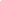 12.  DO REAJUSTE 12.1 Os preços são fixos e irreajustáveis no prazo de um ano contado da data limite para a apresentação das propostas. 13.  DA GARANTIA DA EXECUÇÃO DO OBJETO 13.1 Por se tratar de aquisição de produtos de pronta entrega, não se exigirá garantia contratual para a sua execução. 14.  DA GARANTIA CONTRATUAL DOS BENS 14.1 O prazo de garantia contratual dos bens, ou de validade, quando previsto, será contado a partir do primeiro dia útil subsequente à data do recebimento definitivo do objeto. 14.2 A garantia será prestada com vistas a manter os materiais ou equipamentos fornecidos em perfeitas condições de uso, sem qualquer ônus ou custo adicional para o Contratante. 14.5 As peças que apresentarem vício ou defeito no período de vigência da garantia deverão ser substituídas por outras novas, de primeiro uso, e originais, que apresentem padrões de qualidade e desempenho iguais ou superiores aos das peças utilizadas na fabricação do equipamento. 14.6 Decorrido o prazo para substituições sem o atendimento da solicitação do Contratante ou a apresentação de justificativas pela Contratada, fica o Contratante autorizado a contratar empresa diversa para executar os reparos, ajustes ou a substituição do bem ou de seus componentes, bem como a exigir da Contratada o reembolso pelos custos respectivos, sem que tal fato acarrete a perda da garantia dos equipamentos. 14.7 O custo referente ao transporte dos equipamentos cobertos pela garantia será de responsabilidade da Contratada, quando não cobertos pela fabricante do produto. 14.8 A garantia legal ou contratual do objeto tem prazo de vigência próprio e desvinculado daquele fixado no contrato, permitindo eventual aplicação de penalidades em caso de descumprimento de alguma de suas condições, mesmo depois de expirada a vigência contratual. 15. DOS CRITÉRIOS DE SUSTENTABILIDADE 15.1 A licitante que tiver sua proposta selecionada deverá estar ciente da obrigatoriedade em atender aos critérios e políticas de sustentabilidade conforme estabelece o Guia Nacional de Licitações Sustentáveis, disponibilizado pela Consultoria-Geral da União, o Decreto 7746/12, conforme segue: Os itens a serem entregues são constituídos, ao menos em parte, de material ou reciclado, ou atóxico, ou biodegradável, conforme ABNT 15448-1 e 15448-2; Possui certificação do Instituto Nacional de Metrologia, Normalização e Qualidade Industrial – INMETRO classificando os produtos como sustentáveis ou de menor impacto ambiental em relação aos seus similares; Utilizará embalagens individuais adequadas para acondicionar e transportar os itens adquiridos, utilizando materiais recicláveis, de forma a garantir a máxima proteção durante o transporte e armazenamento; Os bens a serem entregues não contêm substâncias perigosas em concentração acima da recomendada na diretiva RoHS (Restriction of  Certain Hazardous Substances), tais como mercúrio (Hg), chumbo (Pb), cromo hexavalente (Cr(VI)), cádmio (Cd), bifenil-polibromados (PBBs), éteres difenilpolibromados (PBDEs). 16.  DAS SANÇÕES ADMINISTRATIVAS 16.1 	Comete infração administrativa nos termos da Lei nº 14.133, de 2021, a licitante ou contratada que: 	16.1.1 	dar causa à inexecução parcial do contrato; 16.1.2 dar causa à inexecução parcial do contrato que cause grave dano à Administração, ao funcionamento dos serviços públicos ou ao interesse coletivo; 	16.1.3 	dar causa à inexecução total do contrato; 	16.1.4 	deixar de entregar a documentação exigida para o certame; 	16.1.5 	não manter a proposta, salvo em decorrência de fato superveniente devidamente justificado; 16.1.6 	não celebrar o contrato ou não entregar a documentação exigida para a contratação, quando convocado dentro do prazo de validade de sua proposta; 16.1.7 	ensejar o retardamento da execução ou da entrega do objeto da licitação sem motivo justificado; 16.1.8 apresentar declaração ou documentação falsa exigida para o certame ou prestar declaração falsa durante a licitação ou a execução do contrato; 	16.1.9 	fraudar a licitação ou praticar ato fraudulento na execução do contrato; 	16.1.10 	comportar-se de modo inidôneo ou cometer fraude de qualquer natureza; 16.1.10.1 Considera-se comportamento inidôneo, entre outros, a declaração falsa quanto às condições de participação, quanto ao enquadramento como ME/EPP ou o conluio entre os fornecedores, em qualquer momento da dispensa, mesmo após o encerramento da fase de lances 	16.1.11 	praticar atos ilícitos com vistas a frustrar os objetivos da licitação; 	16.1.12 	praticar ato lesivo previsto no art. 5º da Lei nº 12.846, de 1º de agosto de 2013. 16.2 O licitante, o adjudicatário e fornecedor que durante o procedimento licitatório ou durante a execução do contrato, tenha praticado quaisquer dos atos previstos nos subitens anteriores ficará sujeito, sem prejuízo das responsabilidade civil e criminal, às seguintes sanções: 	16.2.1 	Advertência; 16.2.1.1 Nos casos de faltas leves, assim entendidas aquelas que não acarretem prejuízos significativos para a Contratante; 	16.2.2 	multa; 16.2.2.1  moratória de 0,33% (zero ponto trinta e três) por cento por dia de atraso injustificado sobre o valor da parcela inadimplida, até o limite de 60 (sessenta) dias; 16.2.2.2 multa compensatória de 5,00% (cinco por cento) sobre o valor total do contrato, no caso de inexecução total do objeto. Em caso de inexecução parcial, a multa compensatória, no mesmo percentual do subitem acima, será aplicada de forma proporcional à obrigação inadimplida; 	16.2.3 	impedimento de licitar e contratar; 	16.2.4 	declaração de inidoneidade para licitar e contratar; 16.3 	A sanção de advertência será aplicada exclusivamente pela infração administrativa de dar causa à inexecução parcial do contrato, quando não se justificar a imposição de penalidade mais grave. 16.4 	A sanção de multa, a ser calculada na forma previamente demonstrada, será aplicada por quaisquer das infrações administrativas previstas no item 16.1 deste Termo de Referência. 16.5 A sanção de impedimento de licitar e contratar no âmbito da Administração Pública direta e indireta do ente federativo que tiver aplicado a sanção, pelo prazo máximo de 03 (três) anos, será aplicada quando ocorrer as seguintes infrações administrativas, salvo quando não se justificar a imposição de penalidade mais grave: 16.5.1 dar causa à inexecução parcial do contrato que cause grave dano à Administração, ao funcionamento dos serviços públicos ou ao interesse coletivo; 	16.5.2 	dar causa à inexecução total do contrato; 	16.5.3 	deixar de entregar a documentação exigida para o certame; 	16.5.4 	não manter a proposta, salvo em decorrência de fato superveniente devidamente justificado; 16.5.5 	não celebrar o contrato ou não entregar a documentação exigida para a contratação, quando convocado dentro do prazo de validade de sua proposta; 16.5.6 	ensejar o retardamento da execução ou da entrega do objeto da licitação sem motivo justificado; 16.6 A sanção de declaração de inidoneidade para licitar e contratar no âmbito da Administração Pública direta e indireta do todos os entes federativos, pelo prazo mínimo de 03 (três) anos e máximo de 06 (seis) anos, será aplicada nos casos previstos no item 16.5.1 à 16.5.6, quando justificada a imposição da penalidade mais grave; e nas demais situações, quando ocorrer as seguintes infrações administrativas: 16.6.1  apresentar declaração ou documentação falsa exigida para o certame ou prestar declaração falsa durante a licitação ou a execução do contrato; 	16.1.2 	fraudar a licitação ou praticar ato fraudulento na execução do contrato; 	16.1.3 	comportar-se de modo inidôneo ou cometer fraude de qualquer natureza; 	16.1.4 	praticar atos ilícitos com vistas a frustrar os objetivos da licitação; 	16.7.5  	praticar ato lesivo previsto no art. 5º da Lei nº 12.846, de 1º de agosto de 2013. 16.7 	Na aplicação das sanções serão considerados: 	16.7.1 	a natureza e a gravidade da infração cometida; 	16.7.2 	as peculiaridades do caso concreto; 	16.7.3 	as circunstâncias agravantes ou atenuantes; 	16.7.4 	os danos que dela provierem para a Administração Pública; 16.7.5 a implantação ou o aperfeiçoamento de programa de integridade, conforme normas e orientações dos órgãos de controle; 	16.7.6 	o caráter educativo da pena; 	16.7.7 	os princípios da proporcionalidade e razoabilidade. 16.8 Se a multa aplicada e as indenizações cabíveis forem superiores ao valor de pagamento eventualmente devido pela Administração ao contratado, além da perda desse valor, a diferença será descontada da garantia prestada ou será cobrada judicialmente 16.9 A aplicação das sanções previstas neste instrumento, em hipótese alguma, exime a obrigação de reparação integral do dano causado à Administração Pública. 16.10 As sanções previstas nos subitens acima poderão ser aplicadas juntamente com as de multa, descontando-a dos créditos de pagamentos a serem efetuados. 16.11 Se, durante o processo de aplicação de penalidade, houver indícios de prática de infração administrativa tipificada pela Lei nº 12.846, de 1º de agosto de 2013, como ato lesivo à administração pública nacional ou estrangeira, cópias do processo administrativo necessárias à apuração da responsabilidade da empresa deverão ser remetidas à autoridade competente, com despacho fundamentado, para ciência e decisão sobre a eventual instauração de investigação preliminar ou Processo Administrativo de Responsabilização – PAR. 16.12 A autuação, instrução, apuração e o julgamento dos atos de infrações administrativas não consideradas como ato lesivo à Administração Pública nacional ou estrangeira nos termos da Lei nº 12.846, de 1º de agosto de 2013, seguirão o rito estabelecido pelo Ifes Campus Piúma. 16.13 O processamento do PAR não interfere no seguimento regular dos processos administrativos específicos para apuração da ocorrência de danos e prejuízos à Administração Pública Federal resultantes de ato lesivo cometido por pessoa jurídica, com ou sem a participação de agente público. 16.14 A aplicação de qualquer das penalidades previstas realizar-se-á em processo administrativo que assegurará o contraditório e a ampla defesa ao fornecedor/adjudicatário, observando-se o procedimento previsto na Lei nº 14.133, de 2021, e subsidiariamente na Lei nº 9.784, de 1999. 16.15 As multas devidas e/ou prejuízos causados à Contratante serão deduzidos dos valores a serem pagos, ou recolhidos em favor da União, ou deduzidos da garantia, ou ainda, quando for o caso, serão inscritos no Cadin, na Dívida Ativa da União, nos órgãos de proteção ao crédito (Serasa, SPC e afins) e cobrados judicialmente. 16.16 Determinado o valor da multa, a mesma deverá ser recolhida no prazo máximo de 15 (quinze) dias corridos, a contar da data do recebimento da comunicação enviada pela autoridade competente. 16.17 Caso o valor da multa não seja suficiente para cobrir os prejuízos causados pela conduta do licitante, a União ou Entidade poderá cobrar o valor remanescente judicialmente, conforme artigo 419 do Código Civil. 16.18 	As penalidades serão obrigatoriamente registradas no SICAF. 17.  DA ESTIMATIVA DE PREÇOS E PREÇOS REFERENCIADOS 17.1 O custo estimado da contratação esta detalhado no Anexo Planilha Estimativa deste Termo de Referência. 18.  DOS CRITÉRIOS DE HABILITAÇÃO 18.1 	A habilitação jurídica será definida no instrumento convocatório. 18.2 	A qualificação econômico-financeira será definida no instrumento convocatório. 18.3 	A regularidade fiscal, social e trabalhista será definida no instrumento convocatório. 18.4 	Não haverá exigência de qualificação técnica dada a natureza do objeto e consequentemente de sua dispensabilidade. 18.5 Para fins de atendimento ao disposto no art. 20 da IN SEGES/ME Nº 67, de 2021 e art. 70 da Lei Nº 14.133/2021, será suficiente, para fins de habilitação da licitante, a apresentação de comprovação de regularidade fiscal federal, social e trabalhista e, das pessoas físicas, a quitação com a Fazenda Federal, nos seguintes casos: Aquisições para entrega imediata, considerada aquela com prazo de entrega de até 30 (trinta) dias da ordem de fornecimento; Contratações em valores inferiores a ¼ (um quarto) do limite para dispensa de licitação para compras em geral; Contratações de produtos para pesquisa e desenvolvimento, até o limite de R$ 300.000,00 (Trezentos mil reais) 19. DA CELEBRAÇÃO DO CONTRATO 19.1 Após a homologação e adjudicação, caso se conclua pela contratação, a celebração do contrato se dará por meio de EMISSÃO DE NOTA DE EMPENHO. 19.4 Em caso de não celebração de contrato formal, a nota de empenho substituirá para todos os efeitos legais, incluindo-se os direitos e obrigações previstos no instrumento convocatório. 19.5 A ORDEM DE FORNECIMENTO/SERVIÇO será comunicada ao adjudicatário, exclusivamente por meio do endereço eletrônico (e-mail) disponibilizado em sua proposta, ou mediante a assinatura do termo de contrato, em sendo esse o caso. 19.6 	Para efeitos legais de contagem do prazo de execução do objeto, a comunicação da ORDEM DE FORNECIMENTO/SERVIÇO será tida por recebida decorrido 05 (cinco) dias úteis a partir da data de envio do e-mail, ou em prazo inferior caso haja a confirmação de leitura deste, não cabendo alegação de não conhecimento da ORDEM DE FORNECIMENTO/SERVIÇO por problemas técnicos de responsabilidade exclusiva do fornecedor. 19.7 A nota de empenho será encaminhada em anexo ao e-mail em que se realizará a comunicação da ORDEM DE FORNECIMENTO/SERVIÇO e igualmente poderá ser consultada no Portal de Transparência do Governo Federal no sítio http://www.portaltransparencia.gov.br/. 19.8 A contratada se vincula à sua proposta e às previsões contidas no instrumento convocatório e seus anexos. 19.9 A contratada reconhece que as hipóteses de rescisão são aquelas previstas nos artigos 137 e 138 da Lei nº 14.133/2021 e reconhece os direitos da Administração previstos nos artigos 137 e 139 da mesma Lei. 20. DOS RECURSOS ORÇAMENTÁRIOS 20.1 A indicação da dotação orçamentária ocorrerá posteriormente, em tempo oportuno, em caso de aprovação pelo seguimento do processo de contratação.  Piúma - ES, 30 de agosto de 2022. _________________________ José Cândido Alves CSAT-PIÚMA Aprovo este Termo de Referência: __________________________ MARCELO FANTTINI POLESE Diretor-Geral ANEXO III – MODELO DE PROPOSTA COMERCIAL PROPOSTA DE PREÇOS Ao Instituto Federal do Espírito Santo (IFES) – Campus Piúma  Prezados Senhores, Apresentamos a V.Sª, nossa proposta de preços para o fornecimento dos produtos abaixo relacionados, nos termos do Termo de Referência e anexos. O prazo de entrega e de garantia do produto será de acordo com o estipulado no Termo de Referência. Declaramos que estamos de pleno acordo com todas as condições, obrigações e responsabilidades especificadas no Termo de Referência. 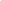 Declaramos que os produtos a serem entregues estarão em perfeitas condições, serão novos e nunca antes utilizados. Declaramos que responderemos, mesmo após o recebimento definitivo, pela detecção ou descobrimento de defeitos ocultos promovendo a sua substituição. Declaramos que nos preços cotados estão incluídas todas as despesas que, direta ou indiretamente, fazem parte do presente objeto, tais como gastos da empresa com suporte técnico, administrativo, frete, impostos, seguros, taxas ou quaisquer outros que possam incidir sobre gastos da empresa, sem quaisquer acréscimos em virtude de expectativa inflacionária e deduzidos os descontos eventualmente concedidos. Caso nos seja adjudicado o objeto da licitação, comprometemo-nos a entregá-lo no prazo determinado no documento de convocação, assim, após cumpridas nossas obrigações, e para fins de posterior pagamento, fornecemos os seguintes dados: Razão Social da Empresa: CNPJ: 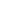 Endereço: 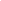 Cidade/UF: CEP: 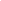 Telefone: Optante pelo simples: ( )SIM ( )NÃO Banco: Agência: Conta: 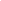 Responsável: CPF:  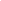 E-mail: 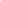 Prazo de entrega: Validade da proposta:  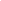 Em: XX de XXXXXXXX de 2022. 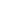 __________________________________ CARIMBO CNPJ DA EMPRESA _________________________________ ASSINATURA DO RESPONSÁVEL Item   	Especificação   UnidadeQuantidade Preço Unitário estimado (R$) Preço total estimado 
(R$)1Tinta epóxi a base água monocomponente sem cheiro, de secagem rápida e ação antimofo com acabamento brilhante. Cor Amarelo Demarcação, embalagem de 3,600L Marcas de referência Suvinil, Coral, Sherwin Williams ou qualidade semelhante.Unidade1169,00169,002Tinta epóxi a base água monocomponente sem cheiro, de secagem rápida e ação antimofo com acabamento brilhante. Cor Vermelho segurança, embalagem 3,600L Marcas de referência Suvinil, Coral, Sherwin Williams ou qualidade semelhanteUnidade1176,00176,003Tinta Piso acrílica a base de água para pisos cimentados com acabamento fosco. Cor Vermelho segurança, embalagem 3,600L Marcas de referência Sherwin Williams, Suvinil, Coral ou qualidade semelhanteUnidade370,00210,004Tinta Piso acrílica a base de água para pisos cimentados com acabamento fosco. Cor Amarelo Demarcação, embalagem 3,600L Marcas de referência Sherwin Williams, Suvinil, Coral ou qualidade semelhanteUnidade370,00210,005Adesivo de contato tradicional, 400 ml, vencimento 12 meses. Referência: CASCOLAAdesivo de contato tradicional, 400 ml, vencimento 12 meses. Referência: CASCOLAUnidade513,4167,056Aplicador De Silicones Profissional 600ml Cola Alta Pressão Especificação: Aplicador tubular para silicone, 600 ml - Profissional para Sachê Fabricado em alumínio com acabamento pintado, proporcionando leveza durante a aplicação e resistência à corrosão/oxidação. Utilizado para aplicação de veda calha, silicone, selante, selador e colas, em sachê. Ideal para sachê de até 600 ml. Conteúdo da Embalagem: Aplicador para silicone Modelo: Sachê Material: Alumínio ou similar Tipo do refil do aplicador de silicone: Sachê de 600 mlAplicador De Silicones Profissional 600ml Cola Alta Pressão Especificação: Aplicador tubular para silicone, 600 ml - Profissional para Sachê Fabricado em alumínio com acabamento pintado, proporcionando leveza durante a aplicação e resistência à corrosão/oxidação. Utilizado para aplicação de veda calha, silicone, selante, selador e colas, em sachê. Ideal para sachê de até 600 ml. Conteúdo da Embalagem: Aplicador para silicone Modelo: Sachê Material: Alumínio ou similar Tipo do refil do aplicador de silicone: Sachê de 600 mlUnidade      220,0040,007Argamassa colante de assentamento de pisos, mármores e granitos, tipo ACII, saco com 20 kgArgamassa colante de assentamento de pisos, mármores e granitos, tipo ACII, saco com 20 kgUnidade518,9094,508Bucha redução de esgoto em pvc rígido 50mmx40mm. Mod. referência: Tigre ou similar.Unidade302,3470,209Conjunto de ligação ajustável com espude cromado 1.1/2” e 40mm, e para bacias ou vasos sanitários convencionaisConjunto de ligação ajustável com espude cromado 1.1/2” e 40mm, e para bacias ou vasos sanitários convencionais  Unidade10   17,50175,0010Luva de esgoto em pvc rígido 40mm. Mod. referência: Tigre ou similar.Luva de esgoto em pvc rígido 40mm. Mod. referência: Tigre ou similar.Unidade301,7151,3011Luva de esgoto em pvc rígido 50mm. Mod. referência: Tigre ou similar.Luva de esgoto em pvc rígido 50mm. Mod. referência: Tigre ou similar.Unidade304,05121,5012Luva rosca 1/2” em PVC branco, usada em tubo de para água fria. Mod. referência: Tigre ou similar.Luva rosca 1/2” em PVC branco, usada em tubo de para água fria. Mod. referência: Tigre ou similar.Unidade501,3567,5013Luva rosca 3/4” em PVC branco, usada em tubo de para água fria. Mod. referência: Tigre ou similar.Luva rosca 3/4” em PVC branco, usada em tubo de para água fria. Mod. referência: Tigre ou similar.Unidade202,6152,2014Luva de redução em PVC rígido, rosca, 3/ 4”x 1/ 2”. Mod. referência: Tigre ou similarLuva de redução em PVC rígido, rosca, 3/ 4”x 1/ 2”. Mod. referência: Tigre ou similarUnidade301,9859,4015Luva soldável com bucha de latão 20mm x 1/2” em PVC azul. Mod. referência: Tigre ou similar.Luva soldável com bucha de latão 20mm x 1/2” em PVC azul. Mod. referência: Tigre ou similar.Unidade205,31106,2016Plugue de tomada macho com 3 pinos 10A Industrial, conforme Norma: NBR-5370 / NBR-5410.Plugue de tomada macho com 3 pinos 10A Industrial, conforme Norma: NBR-5370 / NBR-5410.Unidade504,49224,5017Plugue de tomada fêmea para 3 pinos 10A, conforme Norma: NBR-5370 / NBR-5410.Plugue de tomada fêmea para 3 pinos 10A, conforme Norma: NBR-5370 / NBR-5410.Unidade306,80204,0018Forro De Pvc Liso - Régua Com 6X0,2 Metros (1,20 m²) cor brancoForro De Pvc Liso - Régua Com 6X0,2 Metros (1,20 m²) cor brancoUnidade4229,611.243,6219Roda Forro U Convencional Pvc Barra C/6 Metros. Cor brancoRoda Forro U Convencional Pvc Barra C/6 Metros. Cor brancoUnidade631,95191,70Unidade Solicitante: Ifes Campus Piúma - ES Unidade Supridora: Coordenadoria de Serviço Auxiliar e transporteResponsável(is) pela Solicitação: José Cândido AlvesITEM DESCRIÇÃO/ ESPECIFICAÇÃO PAC 2022 UNIDADE QUANTIDADE 1 Tinta epóxi a base água monocomponente sem cheiro, de secagem rápida e ação antimofo com acabamento brilhante. Cor Amarelo Demarcação, embalagem de 3,600L Marcas de referência Suvinil, Coral, Sherwin Williams ou qualidade semelhante. Previsto no PAC Unidade 1 2 Tinta epóxi a base água monocomponente sem cheiro, de secagem rápida e ação antimofo com acabamento Previsto no Unidade 1 brilhante. Cor Vermelho segurança, embalagem 3,600L Marcas de referência Suvinil, Coral, Sherwin Williams ou qualidade semelhante PAC 3 Tinta Piso acrílica a base de água para pisos cimentados com acabamento fosco. Cor Vermelho segurança, embalagem 3,600L Marcas de referência Sherwin Williams, Suvinil, Coral ou qualidade semelhante. Previsto no PAC Unidade 3 4 Tinta Piso acrílica a base de água para pisos cimentados com acabamento fosco. Cor Amarelo Demarcação, embalagem 3,600L Marcas de referência Sherwin Williams, Suvinil, Coral ou qualidade semelhante. Previsto no PAC Unidade 3 5 Adesivo de contato tradicional, 400 ml, vencimento 12 meses. Referência: CASCOLA Previsto no PAC Unidade 5 6 Aplicador De Silicones Profissional 600ml Cola Alta Pressão Especificação: Aplicador tubular para silicone, 600 ml - Profissional para Sachê Fabricado em alumínio com acabamento pintado, proporcionando leveza durante a aplicação e resistência à corrosão/oxidação. Utilizado para aplicação de veda calha, silicone, selante, selador e colas, em sachê. Ideal para sachê de até 600 ml. Conteúdo da Embalagem: Aplicador para silicone Modelo: Sachê Material: Alumínio ou similar Tipo do refil do aplicador de silicone: Sachê de 600 ml Previsto no PAC Unidade 2 7 Argamassa colante de assentamento de pisos, mármores e granitos, tipo ACII, saco com 20 kg. Previsto no PAC Unidade 5 8 Bucha redução de esgoto em pvc rígido 50mmx40mm. Mod. referência: Tigre ou similar. Previsto no PAC Unidade 30 9 Conjunto de ligação ajustável com espude cromado 1.1/2” e 40mm, e para bacias ou vasos sanitários convencionais Previsto no PAC Unidade 10 10 Luva de esgoto em pvc rígido 40mm. Mod. referência: Tigre ou similar. Previsto no PAC Unidade 30 11 Luva de esgoto em pvc rígido 50mm. Mod. referência: Tigre ou similar. Previsto no PAC Unidade 30 12 Luva rosca 1/2” em PVC branco, usada em tubo de para água fria. Mod. referência: Tigre ou similar. Previsto no PAC Unidade 50 13 Luva rosca 3/4” em PVC branco, usada em tubo de para água fria. Mod. referência: Tigre ou similar. Previsto no PAC Unidade 20 14 Luva de redução em PVC rígido, rosca, 3/ 4”x 1/ 2”. Mod. referência: Tigre ou similar. Previsto no PAC Unidade 30 15 Luva soldável com bucha de latão 20mm x 1/2” em PVC azul. Mod. referência: Tigre ou similar. Previsto no PAC Unidade 20 16 Plugue de tomada macho com 3 pinos 10A Industrial, conforme Norma: NBR-5370 / NBR-5410. Previsto no PAC Unidade 50 17 Plugue de tomada fêmea para 3 pinos 10A, conforme Norma: NBR-5370 / NBR-5410. Previsto no PAC Unidade 30 18 Forro De Pvc Liso - Régua Com 6X0,2 Metros (1,20 m²) cor branco. Previsto no PAC Unidade 42 19 Roda Forro U Convencional Pvc Barra C/6 Metros. Cor branco Previsto no PAC Unidade 6 ÓRGÃO  UASG ENDEREÇO/HORÁRIO DE ENTREGA Ifes – Campus Piúma 158892 Ifes – Campus Piúma, Rua Augusto Costa de Oliveira, 660, Praia Doce, Piúma – ES. CEP.: 29.285-000, com entrega previamente agendada com a COORDENADORIA DE PATRIMÔNIO, MATERIAIS E SUPRIMENTOS do Ifes Campus Piúma pelo e-mail: “cmp.pi@ifes.edu.br” ou em dia de expediente administrativo pelo telefone/Whatsapp 28.3520.0623 em horário de 08:00 às 11:00 ou de 13:00 às 16:00. ITEM DESCRIÇÃO QUANT. UNIDADE VALOR UNITÁRIO VALOR TOTAL 1. 2. 